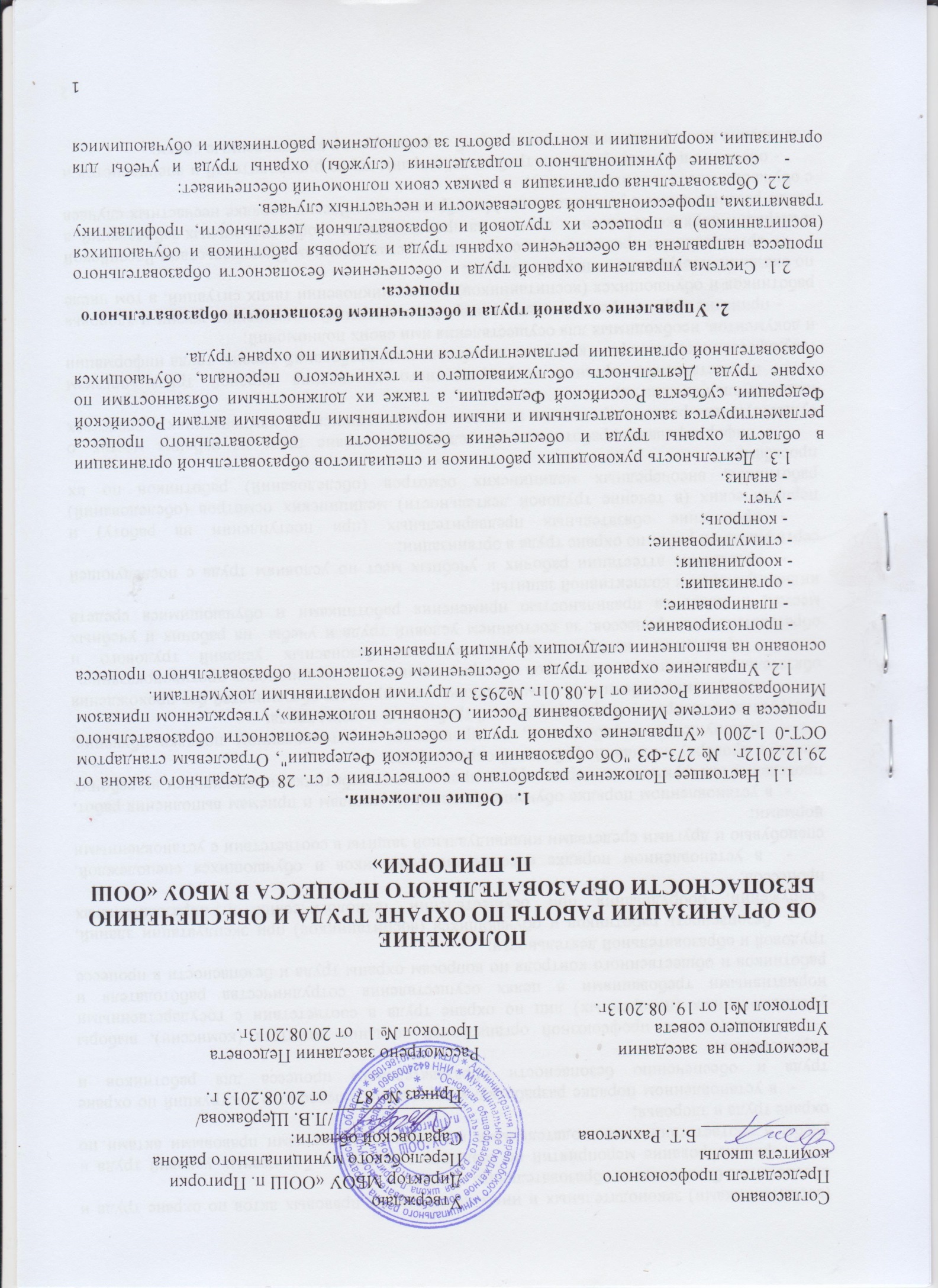 ПОЛОЖЕНИЕОБ ОРГАНИЗАЦИИ РАБОТЫ ПО ОХРАНЕ ТРУДА И ОБЕСПЕЧЕНИЮ БЕЗОПАСНОСТИ ОБРАЗОВАТЕЛЬНОГО ПРОЦЕССА В МБОУ «ООШ П. ПРИГОРКИ»Общие положения.1.1. Настоящее Положение разработано в соответствии с ст. 28 Федерального закона от 29.12.2012г.  № 273-ФЗ "Об образовании в Российской Федерации", Отраслевым стандартом ОСТ-0 1-2001 «Управление охраной труда и обеспечением безопасности образовательного процесса в системе Минобразования России. Основные положения», утвержденном приказом Минобразования России от 14.08.01г. №2953 и другими нормативными документами.1.2. Управление охраной труда и обеспечением безопасности образовательного процесса основано на выполнении следующих функций управления:- прогнозирование;                      - планирование;- организация;                           - координация;- стимулирование;                       - контроль;- учет;                                       - анализ.1.3.  Деятельность руководящих работников и специалистов образовательной организации в области охраны труда и обеспечения безопасности   образовательного процесса    регламентируется законодательными и иными нормативными правовыми актами Российской Федерации, субъекта Российской Федерации, а также их должностными обязанностями по охране труда. Деятельность обслуживающего и технического персонала, обучающихся образовательной организации  регламентируется инструкциями по охране труда.Управление охраной труда и обеспечением безопасности образовательного процесса.2.1. Система управления охраной труда и обеспечением безопасности образовательного процесса направлена на обеспечение охраны труда и здоровья работников и обучающихся (воспитанников) в процессе их трудовой и образовательной деятельности, профилактику травматизма, профессиональной заболеваемости и несчастных случаев.2.2. Образовательная организация  в рамках своих полномочий обеспечивает:-  создание функционального подразделения (службы) охраны труда и учебы для организации, координации и контроля работы за соблюдением работниками и обучающимися (воспитанниками) законодательных и иных нормативных правовых актов по охране труда и обеспечению безопасности образовательного процесса;-  финансирование мероприятий по созданию здоровых и безопасных условий труда и учебы в соответствии с законодательными и иными нормативными правовыми актами по охране труда и здоровья;-  в установленном порядке разработку, утверждение и пересмотр инструкций по охране труда и обеспечению безопасности образовательного процесса для работников и обучающихся;-  совместно с профсоюзной организацией создание комитета (комиссии), выборы уполномоченных (доверенных) лиц по охране труда в соответствии с государственными нормативными требованиями в целях осуществления сотрудничества работодателя и работников и общественного контроля по вопросам охраны труда и безопасности в процессе трудовой и образовательной деятельности;-  безопасность работников и обучающихся (воспитанников) при эксплуатации зданий, сооружений, оборудования при осуществлении технологических и образовательных процессов;-  в установленном порядке обеспечение работников и обучающихся спецодеждой, спецобувью и другими средствами индивидуальной защиты в соответствии с установленными нормами;-  в установленном порядке обучение безопасным методам и приемам выполнения работ, проведение инструктажа по охране труда, прохождение работниками стажировки на рабочих местах и проверку их знаний требований охраны труда;-  недопущение к работе лиц, не прошедших в установленном порядке обучение, инструктаж, стажировку и проверку знаний требований охраны труда;-  недопущение работников к выполнению ими трудовых обязанностей без прохождения обязательных медицинских осмотров или при наличии у них медицинских противопоказание;-  проведение контроля за обеспечением безопасных условий трудового и образовательного процессов, за состоянием условий труда и учебы  на рабочих и учебных местах, а также за правильностью применения работниками и обучающимися средств индивидуальной и коллективной защиты;-  проведение аттестации рабочих и учебных мест по условиям труда с последующей сертификацией работ по охране труда в организации;- проведение обязательных предварительных (при поступлении на работу) и периодических (в течение трудовой деятельности) медицинских осмотров (обследований) работников, внеочередных медицинских осмотров (обследований) работников по их просьбам;-  информирование работников об условиях и охране труда на рабочих местах, о существующем риске повреждения здоровья и полагающихся им компенсациях и средствах индивидуальной защиты;- предоставление органам государственного управления охраной труда, органам государственного надзора и контроля за соблюдением требований охраны труда информации и документов, необходимых для осуществления ими своих полномочий;- принятие мер по предотвращению аварийных ситуаций, сохранению жизни и здоровья работников и обучающихся (воспитанников) при возникновении таких ситуаций, в том числе по оказанию пострадавшим первой помощи;-  организацию и проведение расследования в установленном Правительством Российской Федерации порядке несчастных случаев на производстве и профессиональных заболеваний, а также расследования в установленном Минобразованием России порядке несчастных случаев с обучающимися (воспитанниками);- обучение и проверку знаний требований охраны труда руководителей и специалистов и повышение квалификации работников служб охраны труда в установленные сроки;-  организацию обучения по охране труда отдельных категорий застрахованных за счет средств фонда социального страхования;- предоставление беспрепятственного допуска должностных лиц органов государственного управления охраной труда, органов государственного надзора и контроля за соблюдением требований охраны труда, органов Фонда социального страхования Российской Федерации для проведения проверок условий и охраны труда,- выполнение предписаний представителей органов государственного надзора и контроля за соблюдением требований охраны труда и рассмотрение представлений уполномоченных (доверенных) лиц по охране труда профессионального союза или трудового коллектива об устранении выявленных нарушений законодательных и иных нормативных правовых актов по охране труда;-  обязательное социальное страхование от несчастных случаев на производстве и профессиональных заболеваний;-    другие функции по вопросам охраны труда и обеспечения безопасностиобразовательного процесса в пределах компетенции образовательной организации.Должностные обязанности по охране труда руководящих работников и специалистов образовательной организации.3.1. Должностные обязанности по охране труда являются дополнением к должностным инструкциям руководящих работников и специалистов образовательной организации, разработаны в соответствии с законодательными и иными нормативными правовыми актами по охране труда и обеспечению безопасности образовательного процесса. Должностные обязанности по охране труда доводятся ежегодно до соответствующих руководящих работников и специалистов образовательной организации  под роспись.3.2.  Должностные обязанности по охране труда руководителя образовательной организации:- организует работу по созданию и обеспечению безопасных условий труда и проведения образовательного процесса в соответствии с законодательными и иными нормативными правовыми актами по охране труда, локальными актами по охране труда и Уставом образовательной организации;-  создает по согласованию с выборным профсоюзным органом или другим уполномоченным работниками представительным органом службу охраны труда и учебы образовательной организации;-  назначает приказом ответственных лиц за организацию безопасной работы и обеспечение безопасности образовательного процесса;- обеспечивает финансирование мероприятий по созданию здоровых и безопасных условий труда и образовательного процесса в соответствии с законодательными и иными нормативными правовыми актами по охране труда и здоровья;- обеспечивает безопасность работников и обучающихся (воспитанников) при эксплуатации зданий, сооружений, инженерно-технических систем и оборудования, своевременно организует их технические осмотры и ремонт;-  совместно с выборным профсоюзным органом или другим уполномоченным работниками органом разрабатывает Правила внутреннего трудового распорядка и представляет их на утверждение общему собранию трудового коллектива;-  заключает коллективный договор с работниками образовательной организации и обеспечивает его выполнение;-  заключает и организует совместно с выборным профсоюзным органом или другим уполномоченным работниками представительным органом выполнение ежегодных соглашений по охране труда, подводит итоги выполнения соглашения по охране труда один раз в полугодие с составлением акта;-  обеспечивает соблюдение режима труда и отдыха работников и обучающихся (воспитанников) в соответствии с законодательством Российской Федерации и субъекта Российской Федерации;- организует своевременное проведение обязательных предварительных (при поступлении на работу) и периодических (в течение трудовой деятельности) медицинских осмотров работников и обучающихся (воспитанников), не допускает работников к выполнению имитрудовых обязанностей без прохождения обязательных медицинских осмотров, а также в случае медицинских противопоказаний;-  организует обучение работников и обучающихся (воспитанников) безопасным методам и приемам выполнения работ, лабораторных и практических занятий, стажировку на рабочих местах и проверку их знаний, не допускает к работе лиц, не прошедших в установленном порядке обучение и проверку знаний требований охраны труда;- организует проведение аттестации рабочих и учебных мест по условиям труда с последующей сертификацией работ по охране труда, лицензирование, аттестацию и государственную аккредитацию образовательной деятельности, устанавливает доплаты за неблагоприятные условия труда;- информирует работников об условиях и охране труда на рабочих местах, о существующем риске повреждения здоровья и полагающихся им компенсациях и средствах индивидуальной защиты;-  организует обеспечение работников и обучающихся спецодеждой, спецобувью и другими средствами индивидуальной защиты, смывающими и обезвреживающими средствами в соответствии с установленными нормами, контролирует правильность применения ими средств индивидуальной и коллективной защиты; -  организует санитарно-бытовое и лечебно-профилактическое обслуживание работников и обучающихся (воспитанников) в соответствии с установленными нормами;- утверждает по согласованию с выборным профсоюзным органом или другим уполномоченным работниками представительным органом инструкции по охране труда для всех профессий и рабочих мест, один раз в 5 лет организует их пересмотр;- организует выборы уполномоченных (доверенных) лиц по охране труда профессионального союза или трудового коллектива, создает комитет (комиссию) по охране труда при численности работников более 10 чел.;- организует совместно с выборным профсоюзным органом или другим уполномоченным работниками     представительным  органом административно-общественный контроль за состоянием охраны труда в образовательном учреждении, лично проводит III ступень контроля, выносит на   обсуждение  педагогического совета , производственного совещания или собрания трудового коллектива вопросы организации работы по охране труда;-  организует в установленном порядке работу комиссии по приему образовательной организации к новому учебному году;- принимает меры по предотвращению аварийных ситуаций, сохранению жизни и здоровья работников и обучающихся (воспитанников) при возникновении таких ситуаций, в том числе по оказанию первой помощи пострадавшим, запрещает проведение работы и образовательного процесса на тех рабочих и учебных местах, на которых имеются опасные или вредные производственные факторы; угрожающие жизни и здоровью людей;- организует в установленном порядке расследование несчастных случаев на производстве, профессиональных заболеваний и несчастных случаев с обучающимися (воспитанниками);- беспрепятственно допускает должностных лиц органов государственного управления охраной труда, органов государственного надзора и контроля за охраной труда, органов Фонда социального страхования Российской Федерации, а также представителей органов общественного контроля в целях проведения проверок условий и охраны труда в образовательной организации и расследования несчастных случаев, предоставляет им информацию и документы, необходимые для осуществления ими своих полномочий, выполняет предписания этих органов;-  обеспечивает обязательное социальное страхование работников от несчастных случаев на производстве и профессиональных заболеваний;-  несет персональную ответственность за обеспечение здоровых и безопасных условий труда и образовательного процесса в организации.3.3.  Должностные обязанности инженера по охране труда:- осуществляет контроль над соблюдением законодательных и иных нормативных правовых актов по охране труда, за предоставлением работникам установленных льгот и компенсаций по условиям труда;- Изучает условия труда на рабочих местах, подготавливает и вносит предложения о разработке и внедрении более совершенных конструкций оградительной техники, предохранительных и блокировочных устройств, других средств защиты от воздействия опасных и вредных производственных факторов.  Участвует:- в проведении проверок, обследований технического состояния зданий, сооружений, оборудования, машин и механизмов, эффективности работы вентиляционных систем, состояния санитарно-технических устройств, санитарно-бытовых помещений, средств коллективной и индивидуальной защиты работников;- в определении их соответствия требованиям нормативных правовых актов по охране труда и при выявлении нарушений, которые создают угрозу жизни и здоровью работников или могут привести к аварии;- проводит работу по аттестации и сертификации рабочих мест на соответствие требованиям охраны труда;-участвует в разработке мероприятий по предупреждению профессиональных заболеваний и несчастных случаев на производстве, по улучшению условий труда и доведению их до требований нормативных правовых актов по охране труда, а также оказывает организационную помощь по выполнению разработанных мероприятий4- контролирует своевременность проведения соответствующими службами необходимых испытаний и технических освидетельствований состояния оборудования, машин и механизмов, соблюдение графиков замеров параметров опасных и вредных производственных факторов, выполнение предписаний органов государственного надзора и контроля за соблюдением действующих норм, правил и инструкций по охране труда;-участвует в рассмотрении вопросов о возмещении работодателем вреда, причиненного работникам увечьем, профессиональным заболеванием или другим повреждением здоровья, связанными с выполнением ими трудовых обязанностей; - разрабатывает и пересматривает 1 в 5лет инструкции по охране труда;- организует инструктажи, обучения и проверки знаний работников по охране труда;- проводит вводные инструктажи по охране труда со всеми вновь принимаемыми на работу, командированными, обучающимися и студентами, прибывшими на производственное обучения или практику;- участвует в составлении раздела "Охрана труда" коллективного договора, в расследовании случае производственного травматизма, профессиональных и производственно-обусловленных заболеваний, изучает их причины, анализирует эффективность проводимых мероприятий по их предупреждению;-осуществляет контроль над организацией хранения, выдачи, стирки химической чистки, сушки, обеспыливания, обезжиривания и ремонт специальной одежды, специальной обуви и других средств индивидуальной защиты, состоянием предохранительных приспособлений и защитных устройств, а также правильным расходованием в подразделения предприятия средств, выделенных на выполнение мероприятий по охране труда;-составляет отчетность по охране труда по установленным формам и в соответствующие сроки;- выполняет отдельные служебные поручения своего непосредственного руководителя.3.4. Должностные обязанности по охране труда заместителя руководителя образовательной организации  по учебно-воспитательной работе- организует работу по соблюдению в образовательном процессе норм и правил охраны труда;- обеспечивает контроль за безопасностью используемых в образовательном процессе оборудования, инструмента, приборов, технических и наглядных средств обучения; - своевременно принимает меры к изъятию химических реактивов, учебного оборудования, приборов, не предусмотренных Типовыми перечнями и не отвечающих безопасности труда;- разрешает проведение образовательного процесса с обучающимися (воспитанниками) при наличии оборудованных для этих целей учебных помещений, отвечающих   нормам и   правилам   безопасности жизнедеятельности, и принятых по акту в эксплуатацию;- организует с участием назначенных ответственных лиц своевременное и качественное проведение паспортизации учебных кабинетов, мастерских, спортивных залов, а также подсобных помещений;-  составляет на основании полученных от центра Госсанэпиднадзора данных списки лиц, подлежащих периодическим медицинским осмотрам, с указанием фактора, по которому установлена необходимость проведения периодического медицинского осмотра;- контролирует своевременное проведение инструктажа по охране труда обучающихся (воспитанников) и его правильную регистрацию в соответствующих журналах;-  определяет методику, порядок обучения детей безопасности жизнедеятельности, проводит контроль знаний обучающихся (воспитанников);-  участвует в проведении совместно с профсоюзным комитетом административно-общественного контроля (II ступень) за обеспечением безопасных условий трудового и образовательного процессов, за состоянием условий труда и учебы на рабочих и учебных местах, а также за правильностью применения работниками и обучающимися средств индивидуальной и коллективной защиты, приостанавливает образовательный процесс в помещениях образовательной организации, в которых создаются опасные условия для жизни и здоровья работников и обучающихся (воспитанников);-  участвует в расследовании несчастных случаев, происшедших с работниками и обучающимися (воспитанниками) образовательной организации;- несет ответственность за выполнение должностных обязанностей в части обеспечения безопасности жизнедеятельности.3.5. Должностные обязанности по охране труда заместителя руководителя образовательной организации по воспитательной работе:- обеспечивает выполнение классными руководителями, воспитателями, руководителями кружков и секций возложенных на них обязанностей по соблюдению требований безопасности жизнедеятельности;-  участвует в проведении совместно с профсоюзным комитетом административно-общественного контроля (II ступень) за обеспечением безопасности жизнедеятельности в образовательной организации;-  несет ответственность за безопасную организацию воспитательных мероприятий, проводимых с обучающимися (воспитанниками);-  оказывает методическую помощь классным руководителям, руководителям групп, кружков, спортивных секций и т.п. по вопросам обеспечения   охраны  труда  при проведении   с  обучающимися (воспитанниками) занятий, внеклассных и других воспитательных мероприятий, предупреждения травматизма и других несчастных случаев;- контролирует соблюдение и принимает меры по выполнению санитарно-гигиенических норм, правил охраны труда, пожарной безопасности, электробезопасности при проведении воспитательных мероприятий и работ с обучающимися (воспитанниками) вне образовательной организации;- контролирует проведение и регистрацию в соответствующих журналах инструктажей по охране труда обучающихся (воспитанников) при проведении воспитательных, внеклассных и внешкольных мероприятий;-  участвует в расследовании несчастных случаев, происшедших с работниками и: обучающимися (воспитанниками.) образовательной организации;-  организует с обучающимися (воспитанниками) и их родителями (лицами, их заменяющими) мероприятия по предупреждению травматизма, дорожно-транспортных происшествий, несчастных случаев на воде, улице, дороге и т. п.3.6.   Должностные обязанности по охране труда техника по газовому и электро хозяйству:- обеспечивает соблюдение требований охраны труда при эксплуатации зданий и сооружений образовательной организации, инженерно-технических систем (отопления, горячего и холодного водоснабжения, электроснабжения, канализации, вентиляции), организует их периодический технический осмотр и ремонт;-  обеспечивает безопасность при переноске работниками тяжестей, погрузочно-разгрузочных работах, эксплуатации транспортных средств на территории образовательной организации;- организует соблюдение требований пожарной безопасности зданий и сооружений, территории образовательной организации, следит за наличием и исправностью первичных средств пожаротушения, своевременной их проверкой и перезарядкой;-  участвует в проведении совместно с профсоюзным комитетом административно-общественного контроля (II ступень) за состоянием охраны труда в помещениях и на территории образовательной организации;- несет ответственность за составление и ведение паспорта санитарно-технического состояния образовательной организации;- обеспечивает учебные помещения, мастерские, бытовые, хозяйственные и другие помещения образовательной организации оборудованием, инструментом и инвентарем, отвечающим требованиям правил и норм безопасности жизнедеятельности, стандартам безопасности труда;- несет ответственность за санитарно-гигиеническое содержание всех помещений и территории образовательной организации;- организует проведение ежегодных измерений сопротивления изоляции электроустановок и электросетей, проверку заземляющих устройств, периодическое испытание иосвидетельствование водогрейных и паровых котлов, сосудов, работающих под давлением;- участвует в проведении аттестации рабочих и учебных мест на анализ воздушной среды по содержанию пыли, паров и газов вредных веществ, замер уровня освещенности, наличие радиации, шума и вибрации в соответствии с правилами и нормами обеспечения безопасности жизнедеятельности;- приобретает согласно заявкам и утвержденному Перечню спецодежду, спецобувь и другие средства индивидуальной защиты для работников и обучающихся, выдает им с записью в личные карточки учета выдачи СИЗ, организует их ремонт, стирку, чистку и обеззараживание;- при назначении ответственным за электрохозяйство образовательной организации обязан пройти обучение на IV квалификационную группу по электробезопасности. 3. 7. Должностные обязанности по охране труда заведующего учебным кабинетом, мастерской, спортзалом, руководителя: - осуществляет организацию безопасности жизнедеятельности и проводит административно-общественный контроль (I ступень) за состоянием рабочих и учебных мест, учебного оборудования, инструмента, приборов, технических и наглядных средств обучения, спортивного инвентаря;- не допускает проведения учебных занятий, работы кружков, спортивных секций, выполнения других работ в необорудованных для этих целей и не принятых в эксплуатацию помещениях, а обучающихся (воспитанников) к проведению занятий или работ без предусмотренной спецодежды, спецобуви и других средств индивидуальной защиты;-  обеспечивает оснащение закрепленного учебного помещения первичными средствами пожаротушения, медицинскими средствами оказания первой доврачебной помощи, а каждого рабочего и учебного места инструкцией, наглядной агитацией по безопасности жизнедеятельности, средствами индивидуальной защиты, следит за их исправностью, своевременно подает заявки на их ремонт, освидетельствование и замену;-  вносит предложения по улучшению и оздоровлению условий проведения образовательного процесса для включения их в соглашение по охране труда, а также доводит до сведения руководителя образовательного учреждения о всех недостатках в обеспечении образовательного процесса, снижающих жизнедеятельность и работоспособность организма работников и обучающихся (воспитанников): заниженность освещенности, температуры воздуха, шум пускорегулирующей аппаратуры, люминесцентных ламп, нарушение электробезопасности, экологии и др.;- немедленно сообщает руководителю образовательной организации о каждом несчастном случае, происшедшем с работником или обучающимся (воспитанником), немедленно оказывает первую доврачебную помощь пострадавшему, при необходимости отправляет его в ближайшее лечебное учреждение;-  проводит или организует проведение учителем, (преподавателем) инструктажа по охране труда обучающихся (воспитанников) с регистрацией в классном журнале или журнале установленной формы;- несет ответственность в соответствии с действующим законодательством Российской Федерации за несчастные случаи, происшедшие с работниками и обучающимися (воспитанниками) во время образовательного процесса в результате нарушения норм и правил охраны труда.3.8. Должностные обязанности  по охране труда классного руководителя, учителя, воспитателя:- обеспечивает безопасное проведение образовательного процесса;-  вносит предложения по улучшению и оздоровлению условий проведения образовательного процесса, а также доводит до сведения заведующего учебным кабинетом, мастеровой, спортзалом и др., руководства образовательной организации о всех недостатках в обеспечении образовательного   процесса,   снижающих жизнедеятельность  и работоспособность организма обучающихся (воспитанников);- проводит инструктаж обучающихся (воспитанников) по охране труда на учебных занятиях, воспитательных мероприятиях и других работах с регистрацией в классном журнале или журнале установленной формы;-  организует изучение обучающимися (воспитанниками) правил безопасности образовательного процесса, правил поведения на улице и дороге, на воде, в образовательной организации и в быту;-  немедленно извещает руководство образовательной организации о каждом несчастном случае с обучающимся (воспитанником), принимает меры по оказанию первой доврачебной помощи пострадавшему, при необходимости отправляет его в ближайшее лечебное учреждение;-    осуществляет  контроль  за соблюдением  обучающимися (воспитанниками) правил (инструкций) по безопасности жизнедеятельности;- несет ответственность, за сохранение жизни и здоровья обучающихся (воспитанников) во время образовательного процесса.Данное Положение вступает в силу со дня его утверждения. Срок действия - до момента введения нового Положения. 